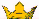 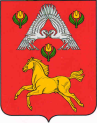 А Д М И Н И С Т Р А Ц И ЯВЕРХНЕПОГРОМЕНСКОГО  СЕЛЬСКОГО  ПОСЕЛЕНИЯСРЕДНЕАХТУБИНСКОГО  РАЙОНА   ВОЛГОГРАДСКОЙ  ОБЛАСТИП О С Т А Н О В Л Е Н И Еот 19 мая 2017 г.      № 20	Об утверждении порядка определения расположенияпомещений, специально предназначенных для розничной продажи продукции средств массовой информации, специализирующихся на сообщениях и  материалах эротического характераВ соответствии со статьей 37 Закона Российской Федерации от 27.12.1991г. № 2124-1 "О средствах массовой информации", Уставом Верхнепогроменского сельского поселения, в целях упорядочения розничной продажи продукции средств массовой информации, специализирующихся на сообщениях и материалах эротического характера    п о с т а н о в л я ю: Утвердить Порядок определения расположения помещений, специально предназначенных для розничной продажи продукции средств массовой информации, специализирующихся на сообщениях и материалах эротического характера, согласно приложению.Настоящее постановление вступает в силу с момента его обнародования. Контроль за исполнением настоящего постановления оставляю за собой.Глава Верхнепогроменского сельского поселения				                          К.К. БашуловПриложение №1к постановлению № 20от 20.05.2017 годаУтверждаю Глава администрации Верхнепогроменского сельского поселения ________ Башулов К.К. Порядок определения расположения помещений, специально предназначенных для розничной продажи продукции средств массовой информации, специализирующихся на сообщениях и материалах эротического характера  Порядок определяет расположение помещений, специально предназначенных для розничной продажи продукции средств массовой информации, специализирующихся на сообщениях и материалах эротического характера (далее - продукция эротического характера), на основании Закона Российской Федерации от 27.12.1991 N 2124-1 "О средствах массовой информации".На территории Верхнепогроменского сельского поселения розничная продажа продукции эротического характера не допускается в помещениях образовательных учреждений, учреждений культуры, иных объектов социальной инфраструктуры для детей, при проведении молодежных, культурно-массовых, спортивно-оздоровительных и иных зрелищных мероприятий.. Помещения, специально предназначенные для осуществления розничной продажи продукции эротического характера, не могут находиться на расстоянии менее 500 метров от зданий и прилегающих территорий образовательных учреждений, учреждений культуры, иных объектов социальной инфраструктуры для детей, при проведении молодежных, культурно-массовых, спортивно-оздоровительных и иных зрелищных мероприятий, за исключением распространения ее в специализированных периодических печатных изданиях, а также в организациях, осуществляющих деятельность по производству и обороту данной продукции, с соблюдением требований, установленных федеральным законодательством.За нарушение настоящего Порядка физические и юридические лица несут ответственность в соответствии с Законом Волгоградской области от 11.06.2008 г. №1693-ОД Кодекс Волгоградской области об административной ответственности